Anexa 1 la Instrucțiunea AMPOR 207/31.10.2023NOTA OI privind etapizarea proiectului....., contract nr...., cod SMIS...., Beneficiar.....Nr. …………../………………..Stimată doamnă Director General,În urma solicitării Beneficiarului… în cadrul proiectului mai sus menționat, confirmăm încadrarea prezentei solicitări în dispozițiile Instrucțiunii AMPOR nr……Va informam ca in urma verificarii documentelor inaintate de <beneficiar…..> respectiv (se vor enumera documentele transmise de beneficiar ex: Contractul de Finanţare şi actele adiţionale aprobate, anterior solicitării de către beneficiar a modificării (după caz) , Memoriul justificativ înregistrate la OI cu nr. …,Solicitarea beneficarului înregistrată la OI cu nr................ ) au rezultat următoarele:Verificarea pe teren (daca este cazul)Data, Persoana contactata (nume prenume/functie)OBSERRVAȚII: CONCLUZIE: In urma analizarii solicitarii de modificare transmisa de Beneficiar cu nr. ..... înregistrata la OI cu nr......, confirmăm încadrarea acestei solicitări în dispozițiile Instrucțiunii AMPOR nr...și finalizarea procedurii de modificare a contractului de finanțare, în vederea etapizării proiectului.Etapa a II-a a implementării proiectului este preconizată a beneficia de finanțare în cadrul Programului....Termenul estimat de finalizare a etapei a II-a este...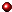 Către:……………….., Director GeneralSef  AMPORFax nr:De la:Nume, prenume, FuncţiaOI………………………………………….Data:Ref:Pagini:X+anexeContract finanțare în vigoareValoare totala proiectValoare eligibila proiectValoare solicitata proiectDurata -luniData expirariiStadiul implementarii proiectuluiDescriere (conform ultimului raport de progres/raport de vizita)Scopul solicitării de modificare a contractuluiEtapizarea proiectului finanțat în cadrul POR 2014-2020Motivarea solicitariiNr crtPuncte de verificareDANUNA1Solicitarea Beneficiarului respectă prevederile Instrucțiunii AMPOR 207/31.10.2023, art. I și II2Proiectul nu a beneficiat de fonduri externe nerambursabile în perioada de programare 2007-20133Proiectul are două etape identificabile financiar, respectiv cheltuielile din perioada de programare 2014-2020 au fost autorizate şi plătite separat de cheltuielile care urmează a fi declarate/autorizate în perioada de programare 2021-2027 4Există pistă de audit separată, detaliată şi completă care asigură că aceleaşi categorii de cheltuieli nu sunt declarate de două ori la Comisia Europeană şi/sau nu sunt decontate de două ori de autoritatea de management, respectiv cheltuielile incluse într-o cerere de rambursare/plată aferentă etapei I nu sunt incluse în nicio cerere de rambursare/plată aferentă celei de a doua etape şi este evitat în acest mod riscul dublei finanţări5A doua etapă a operațiunii este eligibilă pentru cofinanţare în perioada de programare 2021-2027 în temeiul Regulamentului (UE) 2021/1.060, cu modificările şi completările ulterioare, şi al regulamentelor specifice fondurilor corespunzătoare în cursul perioadei de programare 2021-2027 şi este conformă cu toate normele aplicabile pentru perioada 2021-20276Proiectul se încadrează într-o acţiune programată în cadrul unui obiectiv specific relevant şi este atribuit unui tip de intervenţie prevăzut în anexa nr. I la Regulamentul (UE) 2021/1.060, cu modificările şi completările ulterioare7Beneficiarul a confirmat OI până la data de 20.08.2023, prin reprezentantul legal al  acestuia, intenția de a solicita etapizarea proiectului8Proiectul nu reprezintă un instrument financiar9Contractul de finanțare nu se află în procedură de reziliere/încetare10Proiectul a realizat un progres financiar de minimum 5% din valoarea contractului de finanțare, până la data de 30 septembrie 202311Proiectul a respectat graficul de implementare şi nu înregistrează întârzieri de 12 luni faţă de ultimul grafic de implementare valabil aprobat la 30 septembrie 202312Proiectul nu este finanțat exclusiv prin intermediul unor scheme de ajutor de stat regional şi/sau de minimis, cu excepţia celor care vizează promovarea transferului tehnologic, specializarea inteligentă sau dezvoltarea incubatoarelor de afaceri13Anexa 15 la contractul de finantare este incarcata in SMIS si semnata de reprezentantul legal al beneficiarului14Proiectul este inclus în Lista proiectelor etapizate POR 2014-2020, art. 118 /118 a din Regulamentul nr. 1060/202115(După caz) AM pentru Programul (se va menționa Programul în cadrul căruia se va finanța etapa a II-a de implementare) a confirmat preluarea etapei a II-a de implementare a proiectului/posibilitatea preluării în cadrul acestui program (se va menționa și documentul/comunicarea relevantă în acest sens)16Beneficiarul a depus odată cu solicitarea de modificare a proiectului o nouă hotărâre a consiliului local/consiliului județean/hotărârea organelor de conducere a unității de cult/hotărârea AGA/Decizia asociatului unic/Declarație de angajament (după caz) cu privire la aprobarea implementării etapei a II-a a proiectului în cadrul Programului (se va menționa Programul în cadrul căruia se va finanța etapa a II-a de implementare), în scopul finalizării integrale, precum și susținerea cheltuielilor necesare în acest sens – co-finanțare, cheltuieli neeligibile.17Complementaritatea proiectului cu un alt proiect finanțat în cadrul POR /un alt proiect, menționat în cererea de finanțare (se va mentiona titlul, codul SMIS, Programul, după caz). În cazul proiectelor complementare, se va analiza în ce măsură etapizarea solicitată pentru proiect afectează finalizarea celui/celor complementare și se vor face mențiunile corespunzătoare în cadrul Notei OI, sau alte propuneri, în funcție de situație.18Justificarea comunicată de beneficiar este fundamentata prin memoriu justificativ si poarta semnaturile autorizate Nr.crt.Elemente verificate:12Aprobat:                                                                                                               Director, Nume/PrenumeSemnatura:Data:AvizatNumele/ Prenumele                                                         Semnatura:                                                                       Data:IntocmitNume /PrenumeSemnaturaData: